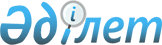 Об утверждении Правил по охране территории Республики Казахстан от карантинных объектов
					
			Утративший силу
			
			
		
					Постановление Правительства Республики Казахстан от 1 августа 2003 года N 773. Утратило силу постановлением Правительства Республики Казахстан от 30 октября 2009 года N 1730

      Сноска. Утратило силу постановлением Правительства РК от 30.10.2009 N 1730 (порядок введения в действие см. п. 3).      В целях реализации Закона Республики Казахстан от 11 февраля 1999 года "О карантине растений" и осуществления государственных мер по охране территории Республики Казахстан от карантинных объектов Правительство Республики Казахстан постановляет: 

      1. Утвердить Правила по охране территории Республики Казахстан от карантинных объектов. 

      2. Признать утратившим силу постановление Правительства Республики Казахстан от 30 декабря 2000 года N 1960 "Об утверждении Правил по охране территории Республики Казахстан от карантинных объектов и Перечня карантинных объектов" (САПП Республики Казахстан, 2000 г., N 56, ст. 630). 

      3. Настоящее постановление вступает в силу со дня подписания.       Премьер-Министр 

      Республики Казахстан 

Утверждены         

постановлением Правительства 

Республики Казахстан    

от 1 августа 2003 года N 773 Правила 

по охране территории Республики Казахстан 

от карантинных объектов       Настоящие Правила по охране территории Республики Казахстан от карантинных объектов (далее - Правила) разработаны в соответствии с Законом Республики Казахстан от 11 февраля 1999 года "О карантине растений". 

1. Общие положения 

      1. Основные понятия, используемые в настоящих Правилах: 

      1) акт изъятия - документ, выдаваемый государственным инспектором по карантину растений на изъятие зараженной подкарантинной продукции (груза) в порядке и случаях, установленных законодательством Республики Казахстан; 

      2) акт карантинного досмотра - документ, свидетельствующий о карантинном состоянии подкарантинной продукции (груза) и транспортных средств на момент карантинного досмотра, выдаваемый и заверенный государственным инспектором по карантину растений, непосредственно проверившим подкарантинную продукцию; 

      3) внутренний карантин растений - карантин растений, направленный на предотвращение распространения карантинных объектов внутри Республики Казахстан, своевременное выявление, локализацию и ликвидацию очагов карантинных объектов; 

      4) внешний карантин растений - карантин растений, направленный на предотвращение ввоза с импортируемой и вывоза с экспортируемой подкарантинной продукцией (грузом) карантинных объектов; 

      5) карантинное донесение - документ, уведомляющий территориальный орган по карантину растений о предстоящем поступлении продукции, ее состоянии и (или) необходимости детального досмотра в пункте назначения груза; 

      6) карантинная лаборатория - стационарная лаборатория государственного учреждения, оборудованная приборами и литературой по карантинным объектам, в которой проводится экспертиза образцов импортной и отечественной подкарантинной продукции на предмет выявления в ней карантинных объектов, и устанавливается принадлежность объектов к карантинным видам; 

      7) карантинный досмотр - официальное визуальное обследование транспорта, подкарантинной продукции, при необходимости отбор образцов и их экспертиза на границе, а также в конечном пункте поступления этой продукции с целью выявления карантинных и других особо опасных объектов; 

      8) обеззараживание подкарантинной продукции - обработка подкарантинной продукции пестицидами, в том числе фумигантами (газовая дезинсекция), рефрижерация (охлаждение плодов) в целях уничтожения карантинных и других вредных организмов, а также применение механических способов очистки грузов и транспортных средств для освобождения их от сорняков; 

      9) продукция растительного происхождения - непереработанный материал растительного происхождения (сырье), который по своей природе и (или) способу переработки представляет риск проникновения на территорию Республики Казахстан и (или) распространения на ней карантинных объектов; 

      10) партия подкарантинной продукции - некоторое количество одного вида подкарантинной продукции, перемещаемой в торговых или других целях, отличающейся однородностью своего состава и происхождения, одновременно следующая из одного пункта и направленная в адрес одного грузополучателя, удостоверенная фитосанитарным или карантинным сертификатом, одним грузовым документом; 

      11) растительные вложения - продукция растительного происхождения в почтовых отправлениях, ручной клади и багаже пассажиров, подлежащая контролю по карантину растений; 

      12) растения - живые растения и их части, включая семена; 

      13) страна реэкспорта - страна, в которую была импортирована подкарантинная продукция, где она подвергалась хранению, делению на части, переупаковывалась или другим способом подвергалась потенциальному заражению карантинными объектами перед экспортом в третью страну; 

      14) страна транзита - страна, через которую подкарантинная продукция проходит без хранения, деления на части, переупаковывания и не подвергается риску заражения карантинными объектами в этой стране; 

      15) экспертиза подкарантинной продукции - исследование образцов, отобранных от партии подкарантинной продукции с целью выявления карантинных объектов, чужеродных видов и других вредных организмов, и определение их видового состава; 

      16) рефрижерация - охлаждение свежих плодов цитрусовых в специальных емкостях с целью обеззараживания их от плодовых мух. 

      2. Проведение государственных мероприятий по карантину растений направлено на охрану территории Республики Казахстан от карантинных объектов, их выявление, локализацию и ликвидацию, осуществление контроля за соблюдением законодательства в области карантина растений. 

      Уполномоченный орган выдает единое разрешение, включающее все необходимые документы на импорт/экспорт подкарантийной продукции, предусмотренные настоящими Правилами, а также при необходимости разрешительные документы на импорт/экспорт подконтрольных грузов, установленные законодательством в области ветеринарии. 

      Сноска. Пункт 2 с изменениями, внесенными постановлением Правительства РК от 13.05.2008 N 454 . 

      3. Мероприятия по карантину растений распространяются на: 

      1) семена и посадочный материал сельскохозяйственных, лесных и декоративных культур, растения и их части (черенки, луковицы, клубни, плоды), другую продукцию растительного происхождения; 

      2) коллекции насекомых, возбудителей болезней растений, гербарии и коллекции семян; 

      3) растительные вложения в почтовых отправлениях, ручной клади и багаже пассажиров; 

      4) овощи, плоды, ягоды, грибы, а также орехи, арахис, муку, крупу, кофе в зернах, какао-бобы, сушеные плоды и овощи, табак и сахар-сырец; 

      5) продовольственное, фуражное и техническое зерно и продукты его переработки, копру, солод, шроты, жмых, волокна хлопчатника, льна и других прядильных культур, лекарственное растительное сырье, а также кожсырье и шерсть; 

      6) тару, древесину, упаковочные материалы (за исключением синтетических), монолиты и образцы почв; 

      7) транспортные средства, прибывшие из других государств или из карантинных зон; 

      8) территории и помещения организаций, крестьянских (фермерских), приусадебных и дачных хозяйств, производящих, заготавливающих, складирующих, перерабатывающих и реализующих продукцию растительного происхождения; 

      9) земли сельскохозяйственного, лесного, водного и другого назначения, вне зависимости от ведомственной принадлежности и форм собственности. 

      4. Физические лица, руководители предприятий и организаций, деятельность которых связана с производством, заготовкой, реализацией, транспортировкой растительной продукции, определяют в этих организациях ответственных лиц за выполнение карантинных мероприятий и обеспечивают условия для их работы. 

2. Порядок и условия ввоза, транзита 

подкарантинной продукции 

(внешний карантин растений) 

      5. Физические и юридические лица при заключении договоров на поставку подкарантинной продукции или ее транзит по территории Республики Казахстан получают в уполномоченном органе или его территориальных органах необходимую информацию о карантинных мерах по предупреждению ввоза карантинных объектов и обеспечивают выполнение условий ввоза, устанавливаемых уполномоченным органом. 

      6. Ввоз в Республику Казахстан подкарантинной продукции, а также ее транзит осуществляются в пунктах пропуска через Государственную границу Республики Казахстан, в которых имеются оборудованные в соответствии с требованиями правил и норм обеспечения карантина растений пограничные пункты и посты при наличии: 

      1) импортных карантинных разрешений уполномоченного органа согласно приложению 1; 

      2) фитосанитарных сертификатов национальных карантинных служб стран-экспортеров, выданных на каждую партию подкарантинной продукции. 

      7. Импортные карантинные разрешения выдаются на основании письменной заявки физических и юридических лиц на партию подкарантинной продукции, в составе единого разрешения. 

      Сноска. Пункт 7 с изменениями, внесенными постановлением Правительства РК от 13.05.2008 N 454 . 

      8. Физические и юридические лица для получения импортных карантинных разрешений, не позднее чем за 10 дней до ввоза или в течение 5 дней до осуществления транзита через Республику Казахстан подкарантинной продукции, представляют в уполномоченный орган заявку со следующими сведениями: 

      1) цель ввоза подкарантинной продукции в Республику Казахстан (транзит) и ее количество отдельно по каждому виду с указанием способа расфасовки и вида упаковки ввозимого груза; 

      2) назначение и место использования продукции (адрес, а для транзитных грузов - маршрут и страна назначения); 

      3) наименование стран-экспортеров, из которых предполагаются импорт подкарантинной продукции или транзит, а также наименование страны происхождения подкарантинной продукции; 

      4) ориентировочные сроки прибытия подкарантинной продукции или сроки транзитной перевозки; 

      5) наименование пограничного пункта (поста), через который будет ввозиться в Республику Казахстан подкарантинная продукция. 

      Сноска. Пункт 8 с изменениями, внесенными постановлением Правительства РК от 13.05.2008 N 454 . 

      9. В заявке на получение импортного карантинного разрешения на ввоз (транзит) подкарантинной продукции заявитель гарантирует выполнение за свой счет карантинных мер. 

      10. Ввоз (транзит) в Республику Казахстан подкарантинной продукции, а также транспортных средств, зараженных карантинными объектами в соответствии с Перечнем карантинных объектов, утвержденным Правительством Республики Казахстан или межгосударственными договорами о сотрудничестве в области карантина растений, не допускается. 

      11. Импортная подкарантинная продукция перевозится по территории Республики Казахстан в крытых или изотермических, исправных и опломбированных контейнерах, герметичных упаковках, вагонах, автофургонах, авторефрижераторах и других транспортных средствах. 

      12. Не подлежат к ввозу в Республику Казахстан: 

      1) подкарантинная продукция без импортных карантинных разрешений уполномоченного органа и фитосанитарных сертификатов национальных карантинных служб стран-экспортеров; 

      2) подкарантинная продукция, зараженная карантинными организмами; 

      3) почва, живые укорененные растения с почвой; 

      4) возбудители болезней растений - культуры живых грибов, бактерий, вирусов, а также насекомые, клещи, нематоды, повреждающие растения, семена карантинных сорняков, за исключением образцов ввозимых по согласованию с уполномоченным органом для научных целей. 

      13. С разрешения уполномоченного органа допускается ввоз подкарантинной продукции, носящей скрытую форму заражения карантинными объектами, с условием их обязательной проверки в интродукционно-карантинных питомниках: 

      1) образцов семян и посадочного материала для научно-селекционных целей и сортоиспытания; 

      2) образцов семян и посадочного материала в порядке обмена научно-исследовательским учреждениям и ботаническим садам. 

      14. Ввозимая на территорию Республики Казахстан подкарантинная продукция, транспорт, на котором перемещается подкарантинная продукция, подлежат контролю по карантину растений и при необходимости карантинному досмотру в пограничных пунктах пропуска через Государственную границу Республики Казахстан, а также, карантинному досмотру по месту назначения груза с оформлением соответствующих актов согласно приложению 2. 

      15. Таможенное оформление подкарантинной продукции может быть завершено только после согласования с уполномоченным органом по карантину растений или его территориальными подразделениями. 

      16. Ввоз подкарантинной продукции иностранными дипломатическими представительствами, консульскими учреждениями, представительствами международных организаций, находящимися на территории Республики Казахстан, а также лицами, пользующимися привилегиями и иммунитетом, производится в соответствии с настоящими Правилами, если иное не предусмотрено законодательством Республики Казахстан или международными договорами, ратифицированными Республикой Казахстан. 

3. Контроль по карантину растений в пограничных 

пунктах и постах, а также пунктах назначения 

подкарантинной продукции 

      17. Контроль по карантину растений подкарантинной продукции осуществляется государственными инспекторами по карантину растений уполномоченного органа и его территориальных органов, пограничных пунктов и постов. 

      18. Контроль по карантину растений, а также досмотр в пограничных пунктах и постах, в пунктах назначения подкарантинной продукции осуществляются до или одновременно с таможенным досмотром грузов. 

      19. Государственный инспектор по карантину растений пограничного пункта и поста разъясняет владельцам грузов действующее законодательство по карантину растений Республики Казахстан, проверяет наличие импортного карантинного разрешения и фитосанитарного сертификата национальной карантинной службы страны-экспортера, проводит внешний осмотр транспорта, подкарантинной продукции (груза), тары. С подкарантинной продукции производит отбор образцов, исследование их на месте с целью выявления карантинных вредителей, болезней растений и сорняков. При необходимости образцы и объекты передаются в Республиканскую карантинную лабораторию на подтверждение видовой принадлежности объектов к карантинным видам. 

      20. В случае, если перевозчик груза отказывается предъявлять подкарантинную продукцию для карантинного контроля, то данная продукция подлежит возврату в страну-экспортер за счет средств ее владельца, о чем государственный инспектор по карантину растений ставит в известность территориальные, пограничные и таможенные органы Республики Казахстан. 

      21. Подкарантинная продукция, в которой обнаружены карантинные объекты, подлежит возврату, обеззараживанию, очистке от карантинных сорняков или технической переработке. Расходы, связанные с обеззараживанием, очисткой или переработкой подкарантинной продукции, оплачивают владельцы грузов. 

      Если зараженная карантинными объектами подкарантинная продукция не может быть обеззаражена, очищена или переработана, то данная продукция подлежит изъятию и уничтожению в установленном порядке . 

      Семена и посадочный материал, зараженные карантинными объектами, представляющие особую научную или иную ценность, по обращению их владельцев могут быть переданы для проверки в интродукционно-карантинные питомники. После устранения зараженности карантинными объектами семена и посадочный материал возвращаются их владельцу. 

      Изъятие подкарантинной продукции (в том числе из почтовых отправлений, ручной клади и багажа) осуществляется государственным инспектором по карантину растений, о чем составляется акт изъятия согласно приложению 3. 

      22. После прохождения карантинного досмотра подкарантинной продукции и проведения необходимых карантинных мероприятий государственный инспектор по карантину растений ставит на сопроводительных товаро-транспортных документах штамп установлен ного образца о прохождении карантинного контроля с разрешением на ввоз в пункт назначения или транзит и выдает грузовладельцу акт карантинного досмотра согласно приложению 2. 

      Во всех случаях государственным инспектором по карантину растений в адрес территориального органа по карантину растений по месту поступления груза высылается карантинное донесение согласно приложению 4. 

      Грузовые операции (перегрузка ввезенного груза на другие транспортные средства) с подкарантинной продукцией (грузами) на границе производятся владельцами грузов по разрешению государственного инспектора по карантину растений после проведения контроля по карантину растений и обязательного карантинного досмотра. 

      23. Ввозимая подкарантинная продукция (грузы), а также транспортные средства, прошедшие карантинный досмотр в пограничных пунктах и постах по карантину растений, подвергаются карантинному досмотру в конечном пункте назначения подкарантинной продукции. 

      24. Досмотр подкарантинной продукции и транспортных средств, отбор образцов на анализ и экспертизу в пункте назначения груза осуществляются государственными инспекторами по карантину растений территориального органа с последующей экспертизой на установление видового состава вредителей, болезней растений и сорняков, по результатам которых составляется акт досмотра с записью об условиях использования этой продукции согласно приложению 2. При необходимости к анализу подкарантинной продукции и экспертизе видового состава объектов могут привлекаться организации, имеющие оборудованные лаборатории и квалифицированные кадры по карантину растений. 

      Принадлежность объектов к карантинным видам подтверждается Республиканской карантинной лабораторией. 

      25. В случае выявления карантинных объектов в конечном пункте поступления подкарантинной продукции государственный инспектор по карантину растений территориального органа принимает меры, определенные в пункте 21 настоящих Правил. 

4. Порядок вывоза подкарантинной продукции 

      26. Вывоз из Республики Казахстан подкарантинной продукции должен осуществляться на условиях, предусмотренных межгосударственными договорами и соглашениями Республики Казахстан в области карантина растений, а также требованиями национальных служб по карантину растений стран-импортеров, изложенных в импортном карантинном разрешении. 

      27. Вывоз подкарантинной продукции из Республики Казахстан разрешается только при наличии фитосанитарных сертификатов территориального органа по карантину растений согласно приложению 5. 

      28. Физические и юридические лица для получения фитосанитарного сертификата подают в территориальные органы по карантину растений заявку за 15 суток до предполагаемого срока отгрузки груза с указанием следующих сведений: 

      1) наименование подкарантинной продукции и ее количество; 

      2) название страны-импортера и адрес назначения подкарантинной продукции; 

      3) требование в области карантина растений национальной службы по карантину растений страны-импортера, указанное в импортном карантинном разрешении или договоре на экспортируемую подкарантинную продукцию; 

      4) сроки и место отгрузки подкарантинной продукции; 

      5) название пограничного пункта страны-импортера, через который предполагается ввоз груза. 

      29. Карантинное состояние вывозимой подкарантинной продукции устанавливается государственными инспекторами по карантину растений в местах первоначальной отгрузки и, вторично, в морских и речных портах (пристанях), железнодорожных станциях, аэропортах, предприятиях почтовой связи, рынках, автовокзалах (автостанциях) и иных объектах при перегрузке (формировании) экспортных партий. При вывозе без перегрузки на пограничном пункте и посте осуществляется контроль только за правильным оформлением фитосанитарного сертификата, выданного с места отгрузки. 

      30. Фитосанитарный сертификат выдается и заверяется личной подписью и печатью (штампом) установленного образца государственным инспектором по карантину растений, проверившим подкарантинную продукцию на наличие карантинных объектов. Фитосанитарный сертификат выдается на каждую партию подкарантинной продукции и должен удостоверять ее карантинное состояние, иметь сведения о проведенном обеззараживании, выполнении других дополнительных карантинных требований по поставке этой продукции. 

      31. Оригинал фитосанитарного сертификата выдается грузоотправителю в составе единого разрешения, копия хранится в деле территориального органа по карантину растений. 

      Сноска. Пункт 31 с изменениями, внесенными постановлением Правительства РК от 13.05.2008 N 454 . 

      32. При реэкспорте подкарантинной продукции на нее распространяются все карантинные требования, определенные на вывозимую продукцию. На реэкспортную подкарантинную продукцию государственным инспектором по карантину растений выдается Фитосанитарный сертификат согласно приложению 6, кроме случаев вывоза подкарантинной продукции, произведенной на территории Республики Казахстан, с территории другого государства. 

5. Порядок внутригосударственных перевозок и реализации 

подкарантинной продукции (внутренний карантин растений) 

      33. Межобластные перевозки подкарантинной продукции осуществляются при наличии карантинных сертификатов, выдаваемых государственным инспектором по карантину растений территориальных органов уполномоченного органа согласно приложению 7. 

      Выдача карантинных сертификатов на вывоз подкарантинной продукции из карантинных зон Республики Казахстан производится государственными инспекторами по карантину растений территориальных органов. 

      34. Для получения карантинного сертификата физические и юридические лица подают заявки в территориальный орган по карантину растений, а также за 5 дней до предполагаемого срока отправки груза предъявляют государственному инспектору по карантину растений продукцию для определения карантинного состояния. 

      В заявке указываются наименование подкарантинной продукции, пункт назначения и цель использования. 

      35. Переадресовка подкарантинной продукции в пути следования или пункте назначения производится с разрешения территориального органа по карантину растений, на территории которого осуществляются эти операции. 

      Переадресовка подкарантинной продукции, вывезенной из карантинной зоны Республики Казахстан, в пути следования запрещается. 

      36. Ввозимая подкарантинная продукция вторично подлежит карантинному досмотру в пункте назначения груза. 

      37. Реализация подкарантинной продукции на рынках осуществляется в соответствии с законодательством Республики Казахстан . 

6. Порядок проведения обеззараживания подкарантинной 

продукции и очистка транспортных средств 

      38. Обеззараживанию подлежат транспортные средства и подкарантинная продукция, зараженная карантинными объектами, продукция, обеззараживание которой предусмотрено импортным карантинным разрешением, а также транспортные средства и подкарантинная продукция потенциально опасные в карантинном отношении, по предписанию Главного государственного инспектора по карантину растений Республики Казахстан. 

      39. Обеззараживание подкарантинной продукции, предусмотренное импортным карантинным разрешением, а также по предписаниям государственных инспекторов по карантину растений уполномоченного органа и его территориальных органов с пограничными пунктами и постами на границе, по результатам карантинного досмотра, проводится владельцами грузов на договорной основе с фумигационными отрядами республиканских государственных предприятий по обеспечению карантина растений. 

      При выявлении карантинных объектов в подкарантинной продукции на пограничных пунктах и постах работы по обеззараживанию проводятся в пунктах пропуска через Государственную границу Республики Казахстан в фумигационных камерах, штабелях, трюмах судов и барж, вагонах, контейнерах и других видах транспорта. 

      Рефрижерация плодов цитрусовых культур проводится в холодильных камерах владельцами грузов под контролем государственных инспекторов по карантину растений. 

      40. Все виды транспортных средств после перевозки импортной подкарантинной продукции, а также продукции из карантинных зон Республики Казахстан, подлежат обязательной очистке с уничтожением отходов, а в случае необходимости фумигации в местах, определенных государственными инспекторами по карантину растений. 

      Подготовка транспортных средств и грузов к фумигации выполняется владельцами грузов или транспортных организаций под руководством специалистов фумигационных отрядов. 

      41. При проведении обеззараживания подкарантинной продукции в зарубежных государствах ввозимая продукция проверяется специалистами фумигационных отрядов на содержание остаточного количества фумигантов. 

      42. Фумигация, рефрижерация, другие методы обеззараживания и очистки, возврат или переработка зараженной карантинными объектами подкарантинной продукции, вскрытие и упаковка грузов, багажа, посылок, доставка их к месту обеззараживания и обратно осуществляются за счет средств владельцев грузов. 

7. Порядок проведения карантинных мер 

физическими и юридическими лицами 

      43. Физические и юридические лица, деятельность которых связана с производством, заготовкой, переработкой, хранением, транспортировкой и реализацией подкарантинной продукции: 

      1) представляют государственным инспекторам по карантину растений уполномоченного органа и его территориальных органов с пограничными пунктами и постами сведения о наличии подкарантинной продукции и карантинных объектов; 

      2) организуют и проводят обследования посевов, территории, складов и других объектов, где производится, хранится и перерабатывается подкарантинная продукция и, в случае выявления карантинных вредителей, болезней растений и сорняков, незамедлительно уведомляют территориальный орган по карантину растений; 

      3) проводят по предписанию государственных инспекторов по карантину растений обязательные мероприятия по локализации и ликвидации карантинных объектов в очагах их распространения. 

8. Выявление карантинных объектов и предупреждение 

их распространения 

      44. В целях своевременного выявления карантинных объектов, определения границ очагов их распространения систематическому обследованию подлежат земельные и лесные угодья, посевы и насаждения сельскохозяйственных, декоративных, лекарственных и других культур, здания, строения, контейнеры, склады, иные объекты и территории предприятий, связанных с производством, переработкой, хранением, транспортировкой и реализацией подкарантинной продукции и иные объекты, которые могут быть источником заражения и распространения карантинных объектов. 

      Выполнение этих работ обеспечиваются физическими и юридическими лицами по предписаниям государственных инспекторов по карантину растений уполномоченного органа и его территориальных органов, а также республиканскими государственными предприятиями по обеспечению карантина растений на договорной основе. 

      45. Результаты обследования, а также выявленные при этом вредители, возбудители болезней растений и сорняки направляются государственным инспекторам по карантину растений для определения и подтверждения принадлежности этих объектов к карантинным видам. В случае, когда объекты не могут быть определены, государственные инспектора по карантину растений направляют их на подтверждение принадлежности к карантинным видам в Республиканскую карантинную лабораторию. 

      Государственные инспекторы по карантину растений территориальных органов проводят контрольные обследования указанных объектов. Результаты обследования оформляются актом о проведении контроля по карантину растений согласно приложению 8. 

      46. При выявлении очагов карантинных объектов на соответствующих территориях устанавливаются карантинные зоны с введением карантинного режима в порядке, определенном статьей 14 Закона Республики Казахстан "О карантине растений". 

9. Ответственность за нарушение законодательства 

в области карантина растений 

      47. За нарушение правил по охране территории Республики Казахстан от карантинных объектов при производстве, заготовке, хранении, использовании, перевозке, реализации подкарантинной продукции и невыполнение мер по профилактике и борьбе с карантинными объектами физические и юридические лица несут ответственность в порядке, установленном законодательством Республики Казахстан. 

Приложение 1          

к Правилам по охране территории 

Республики Казахстан      

карантинных объектов      Республика Казахстан 

Министерство     

сельского хозяйства 

Департамент защиты и 

карантина растений                   Импортное карантинное разрешение N ____       Настоящим разрешается________________________________________ 

                            (наименование юридического лица или 

___________________________________________________________________ 

                    Ф.И.О. физического лица)       Ввоз в Республику Казахстан (транзит) из ____________________ 

                                              (наименование страны) следующей подкарантинной продукции: _______________________________ 

___________________________________________________________________ 

          (наименование по каждому виду, количество)       1. Ввозимая подкарантинная продукция (грузы) должны быть 

свободны от следующих карантинных вредителей, болезней и семян 

сорняков: 

___________________________________________________________________ 

___________________________________________________________________ 

      2. Отвечать следующим дополнительным требованиям:____________ 

___________________________________________________________________ 

      3. Каждая партия ввозимой подкарантинной продукции (грузов) 

должны сопровождаться фитосанитарным сертификатом, выданным 

официальными организациями по карантину или защите растений 

экспортирующей страны, удостоверяющим, что отправляемая 

подкарантинная продукция (груз) отвечает всем требованиям, указанным 

в пункте 1 настоящего разрешения. 

      4. Ввоз подкарантинной продукции (грузов) разрешается через 

следующие пункты пропуска через государственную границу:___________ 

___________________________________________________________________ 

      5. Требования, изложенные в пунктах 1, 2, 3 настоящего 

разрешения, подлежат включению в контракт отдельным пунктом. 

      6. Партия подкарантинной продукции (грузов), не отвечающие 

требованиям, указанным в пунктах 1, 2, 3 настоящего разрешения по 

предписаниям государственных инспекторов по карантину растений 

подлежат задержанию, возврату, обеззараживанию, переработке или 

уничтожению. 

      7. Ввозимая по настоящему разрешению подкарантинная продукция 

(грузы) должны перевозиться по маршруту:___________________________ 

___________________________________________________________________ 

      8. Реализация и переадресовка в другие регионы или другим 

получателям, как в пути следования, так и в местах назначения 

перевозимой подкарантинной продукции (грузов) без разрешения 

территориального органа по карантину растений запрещена. 

      9. По прибытию в конечный пункт поступления продукции и 

транспортных средств должны быть проведены следующие карантинные 

мероприятия:_______________________________________________________ 

      10. Разрешение выдано на основании статьи 7 Закона Республики 

Казахстан "О карантине растений". 

___________________________________________________________________ 

___________________________________________________________________       Выдано "....."............2003 ... г. 

      сроком до ".....".........2003 ... г.       Главный государственный инспектор 

      по карантину растений Республики Казахстан       Государственный инспектор 

      по карантину растений Республики Казахстан       м.п.       Примечание: 1. Импортные карантинные разрешения действительны только в оригинале (копии к исполнению не принимаются), выдаются для руководства и исполнения грузополучателю и соответствующим территориальным органам по карантину растений в пунктах пропуска через государственную границу и по месту получения груза и представлению другим ведомствам и организациям не подлежат. 

      2. Импортные карантинные разрешения не являются основанием для таможенного пропуска грузов в Казахстан. 

Приложение 2          

к Правилам по охране территории 

Республики Казахстан      

карантинных объектов      Республика Казахстан 

Министерство     

сельского хозяйства 

Департамент защиты и 

карантина растений                              Акт N ____ 

                      карантинного досмотра 

         __________________________________________________ 

               (наименование территориального органа, 

         пограничного пункта (поста) по карантину растений)       Мной, государственным инспектором по карантину растений______ 

___________________________________________________________________ 

проведен досмотр подкарантинной продукции, транспортных средств и 

    отбор образцов для карантинной экспертизы, принадлежащих 

___________________________________________________________________ 

    (наименование юридического лица и Ф.И.О. физического лица) Наименование продукции (транспортных средств)______________________ 

___________________________________________________________________ Количество (вес партии, число мест и др.) _________________________ Место происхождения подкарантинной продукции_______________________ Сертификат N ______ от "  " ___________ г. 

выданный __________________________________________________________ Отобраны средние образцы: 

в количестве ______ шт. весом ________ кг. В результате досмотра установлено _________________________________ Требуются провести следующие карантинные мероприятия 

___________________________________________________________________ 

___________________________________________________________________ Акт составлен в присутствии представителя владельца подкарантинной 

продукции _________________________________________________________ 

                            (должность, Ф.И.О.) Государственный инспектор 

по карантину растений________________________________ Представитель _______________________________________ 

Приложение 3          

к Правилам по охране территории 

Республики Казахстан      

карантинных объектов      Республика Казахстан 

Министерство     

сельского хозяйства 

Департамент защиты и 

карантина растений                             Акт изъятия Кому: владельцу____________________________________________________ 

___________________________________________________________________ 

Настоящим удостоверяется, что перечисленная ниже подкарантинная 

продукция изымается по следующим причинам: продукция заражена: _______________________________________________ Импорт данной продукции запрещен 

Фитосанитарный сертификат недействителен по следующим причинам: 

___________________________________________________________________ Другие причины: 

___________________________________________________________________ Принятые меры: 

___________________________________________________________________ Уничтожение      Удаление зараженных продуктов из груза 

Возврат          Другие: __________________________________________ 

Обеззараживание 

Наименование и количество изъятой подкарантинной продукции: 

(весь груз или его часть) 

___________________________________________________________________ 

Сведения о грузе: 

Адрес экспортера: 

Адрес грузополучателя: 

Отличительные знаки (маркировка): 

Средства доставки: 

Фитосанитарный сертификат N ___________ 

Выдан (наименование организации) __________ Дата выдачи ___________ 

Госинспектор по карантину растений ________________________________ 

                                   (области, города, пограничного 

                                      пункта (поста) на границе)       Печать         Дата _____________ 

                            (подпись) 

Приложение 4          

к Правилам по охране территории 

Республики Казахстан      

карантинных объектов      Республика Казахстан 

Министерство     

сельского хозяйства 

Департамент защиты и 

карантина растений  Территориальный орган по карантину растений 

______________________ области ___________________пограничный пункт (пост)                   Карантинное донесение N __       Территориальный орган по карантину растений__________________ 

___________________________________________________________________ 

                             (адрес) 

".."......... г.       Мной, государственным инспектором по карантину растений _____ 

___________________________________________________________________ 

                            (Ф.И.О.) проведен досмотр подкарантинной продукции _________________________ 

___________________________________________________________________ 

                  (наименование и количество) происходящей из ___________________________________________________ 

и направляемой в __________________________________________________ 

                                      (адрес) 

___________________________________________________________________ 

  (указывается карантинное состояние продукции и устанавливаются 

___________________________________________________________________ 

             следующие условия ее использования) 

___________________________________________________________________ Государственный инспектор по карантину растений _______________ 

                                                   (подпись) 

Приложение 5          

к Правилам по охране территории 

Республики Казахстан      

карантинных объектов      Республика Казахстан                    Фитосанитарный сертификат 

Министерство                                    N _____ 

сельского хозяйства                       Организация по защите 

Департамент защиты и                      и карантину растений 

карантина растений                       (страна)______________                         Описание груза Экспортер и его адрес______________________________________________ Получатель и его адрес_____________________________________________ Количество мест и описание упаковки________________________________ Маркировка (отличительные знаки)___________________________________ Место происхождения________________________________________________ Пункт ввоза _______________________________________________________ Способ транспортировки_____________________________________________ Наименование продукции и ее количество_____________________________ Ботаническое название растений_____________________________________       Настоящим удостоверяется, что растения или растительная 

продукция, описанные выше, были обследованы в соответствии с 

существующими методиками и правилами и признаны свободными от 

карантинных и других, причиняющих ущерб вредителей, и что они 

отвечают фитосанитарным правилам страны-импортера.                        Обеззараживание Дата ______________________________________________________________ Способ обработки___________________________________________________ Химикат и его концентрация_________________________________________ Экспозиция и температура __________________________________________ Дополнительная информация__________________________________________ Дополнительная декларация__________________________________________                     Место выдачи____________________________ Штамп организации   Фамилия государственного инспектора _________                     Дата____________ Подпись__________г. 

Приложение 6          

к Правилам по охране территории 

Республики Казахстан      

карантинных объектов      Республика Казахстан                    Фитосанитарный сертификат 

Министерство                              для реэкспорта N _____ 

сельского хозяйства                       Организация по защите 

Департамент защиты и                      и карантину растений 

карантина растений                      (страна)__________________ 

                                           (страна(ы) реэкспортер(ы)                          Описание груза Экспортер и его адрес______________________________________________ Получатель и его адрес_____________________________________________ Количество мест и описание упаковки________________________________ Маркировка (отличительные знаки)___________________________________ Место происхождения________________________________________________ Пункт ввоза _______________________________________________________ Способ транспортировки_____________________________________________ Наименование продукции и ее количество_____________________________ Ботаническое название растений_____________________________________       Настоящим удостоверяется, что растения или растительная 

продукция, описанная выше, были обследовании в ____ (страна 

реэкспортера) из ______ (страна происхождения) по фитосанитарному 

сертификату N_____, оригинал или заверенная копия которого 

прилагается к настоящему сертификату, что они упакованы заново, 

переупакованы в первоначальные новые контейнеры, что на основе 

первоначального фитосанитарного сертификата и дополнительного 

обследования они отвечают фитосанитарным правилам старны-импортера 

и что во время хранения в ______ (страны реэкспортера) груз не 

подвергался заражению вредителями и болезнями растений.                       Обеззараживание Дата ______________________________________________________________ Способ обработки___________________________________________________ Химикат и его концентрация_________________________________________ Экспозиция и температура __________________________________________ Дополнительная информация__________________________________________ Дополнительная декларация__________________________________________                     Место выдачи____________________________ Штамп организации   Фамилия государственного инспектора _________                     Дата____________ Подпись__________г. 

Приложение 7          

к Правилам по охране территории 

Республики Казахстан      

карантинных объектов      Республика Казахстан 

Министерство     

сельского хозяйства 

Департамент защиты и 

карантина растений                        Карантинный сертификат N 

        __________________________________________________ 

              (наименование территориального органа, 

        пограничного пункта (поста) по карантину растений) Дата выдачи "__"____ 20_г.            Действителен по "__" ______г. 1. Выдан___________________________________________________________ 

       (наименование юридического лица или Ф.И.О. физического лица) 

___________________________________________________________________ 

                      (его почтовый адрес) 

на вывоз в ________________________________________________________ 

       (куда, кому, указать точное наименование и адрес получателя) следующей подкарантинной продукции (грузов) 

___________________________________________________________________ 2. Общее количество мест (штук) ___________________________________ 

3. Общий вес (тонн, кг)____________________________________________ 

4. Станция (пункт) отправления_____________________________________ 

5. Станция (пункт) назначения______________________________________ 

6. Удостоверяется на основании обследования, проверки или 

   лабораторного анализа (экспертизы) груза, что___________________ 

___________________________________________________________________ 

                      (нужное подчеркнуть) 

___________________________________________________________________ 

(отметка о карантинном состоянии груза и проведенных мероприятиях) 7. Устанавливаются следующие карантинные мероприятия и условия при 

   отправке, хранении, получении, реализации и использовании 

   подкарантинной продукции (грузов)_______________________________ 

___________________________________________________________________ 8. Выдан на основании _____________________________________________ 

                                 (какого документа) Государственный инспектор по карантину растений____________________                                                    (подпись) 

                                              (Ф.И.О. инспектора) 

                                                      М.П.       Примечания: 

      1. Сертификат выдается на каждую отдельную партию подкарантинной продукции (грузов) транспортную единицу, контейнер, вагон и действителен в подлиннике. 

      2. Переадресовка груза в пути следования без специального разрешения территориального органа по карантину растений запрещается. 

      3. Выдача сертификата производится за 5 дней до отправки. 

      4. Срок действия сертификата устанавливается в зависимости от времени пребывания груза в пути следования. 

Приложение 8          

к Правилам по охране территории 

Республики Казахстан      

карантинных объектов      Республика Казахстан 

Министерство     

сельского хозяйства 

Департамент защиты и 

карантина растений        Акт о проведении контроля по карантину растений ".."................ г.       Мной, государственным инспектором по карантину растений по _______________________________ области Республики Казахстан на 

основании Закона "О карантине растений" и Правил по охране 

территории Республики Казахстан от карантинных объектов проведена 

проверка выполнения карантинных мероприятий _______________________ 

___________________________________________________________________ 

   (наименование юридического лица или Ф.И.О. физического лица) 1. При проверке установлено (указать за какой период и по каким 

документам проверено и что установлено)____________________________ 

___________________________________________________________________ 2. Заключение по результатам проверки и предложения (указать 

мероприятия, обязательные к выполнению, сроки, лиц, ответственных 

за выполнение) 

___________________________________________________________________ 

___________________________________________________________________ Акт составлен в 2-х экземплярах - из них первый вручается 

представителю физического или юридического лица, второй после 

проверки выполнения задания и предписания инспектора по карантину 

растений остается в деле карантинного инспектора, при неисполнении 

составляется протокол. Государственный инспектор по карантину растений  _________________ 

                                                     (Ф.И.О.) Первый экземпляр акта получил Владелец (представитель)________________________________ Дата ______________                         Результат проверки 

           выполнения заданий и предложений госинспектора 

                     по карантину растений Проверка проведена ___________________, в присутствии владельца (представителя)____________________________________________________ 

                               (должность, Ф.И.О.) проверкой установлено (выполнение заданий):________________________       Государственный инспектор по карантину растений 

      _______________________________________________ 

                        (Ф.И.О.)       Владелец (представитель) _______________________ 

                                     (Ф.И.О.) 
					© 2012. РГП на ПХВ «Институт законодательства и правовой информации Республики Казахстан» Министерства юстиции Республики Казахстан
				